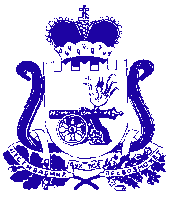 АДМИНИСТРАЦИЯ МУНИЦИПАЛЬНОГО ОБРАЗОВАНИЯ«КАРДЫМОВСКИЙ РАЙОН» СМОЛЕНСКОЙ ОБЛАСТИП О С Т А Н О В Л Е Н И Еот  14.09.2016                     № 00508В соответствии со статьей 14 Федерального закона от 06.10.2003 № 131-ФЗ «Об общих принципах организации местного самоуправления в Российской Федерации», Правилами оценки готовности к отопительному периоду, утвержденными Приказом Министерства энергетики Российской Федерации от 12.03.2013 № 103, Администрации муниципального образования «Кардымовский район» Смоленской областип о с т а н о в л я е т: 1. Пункт 5 постановления Администрации муниципального образования «Кардымовский район» Смоленской области от 25.06.2016 года № 00378 «Об утверждении Положения о графиках аварийного ограничения режимов потребления тепловой энергии потребителей и ограничения, прекращения подачи тепловой энергии при возникновении (угрозе возникновения) аварийных ситуаций в системе теплоснабжения муниципального образования «Кардымовский район» Смоленской области», изложить в следующей редакции:«Контроль исполнения настоящего постановления возложить на заместителя Главы муниципального образования «Кардымовский район»  Смоленской области  Д.Ю. Григорьева»2. Утвердить Перечень потребителей, не подлежащих включению в график ограничения теплоснабжения в случае угрозы возникновения аварийной ситуации в муниципальном образовании «Кардымовский район» Смоленской области (приложение 3).3. Контроль исполнения настоящего постановления возложить на заместителя Главы муниципального образования «Кардымовский район»  Смоленской области  Д.Ю. Григорьева. 4. Настоящее постановление вступает в силу со дня его подписания.Приложение 3к постановлению Администрации муниципального образования «Кардымовский район» Смоленской области от ___.___.2015 № _______Перечень потребителей, не подлежащих включению в график ограничения теплоснабжения в случае угрозы возникновения аварийной ситуации в муниципальном образовании «Кардымовский район» Смоленской областиО внесении изменений в постановление Администрации муниципального образования «Кардымовский район» Смоленской области от 25.06.2016 года № 00378 «Об утверждении Положения о графиках аварийного ограничения режимов потребления тепловой энергии потребителей и ограничения, прекращения подачи тепловой энергии при возникновении (угрозе возникновения) аварийных ситуаций в системе теплоснабжения муниципального образования «Кардымовский район» Смоленской области»Глава муниципального образования «Кардымовский район» Смоленской областиЕ.В. Беляев№ п/пПотребители тепловой энергииАдрес1СОГОБУ для детей сирот и детей, оставшихся без попечения родителей «Кардымовский детский дом-школа»д. Пищулино, ул. Школа-интернат, д. 172ОГБУЗ «Кардымовская ЦРБ»п. Кардымово, ул. Красноармейская, д. 223МБДУО детский сад «Солнышко» Кардымовского района Смоленской областип. Кардымово, ул. Гагарина, д. 4